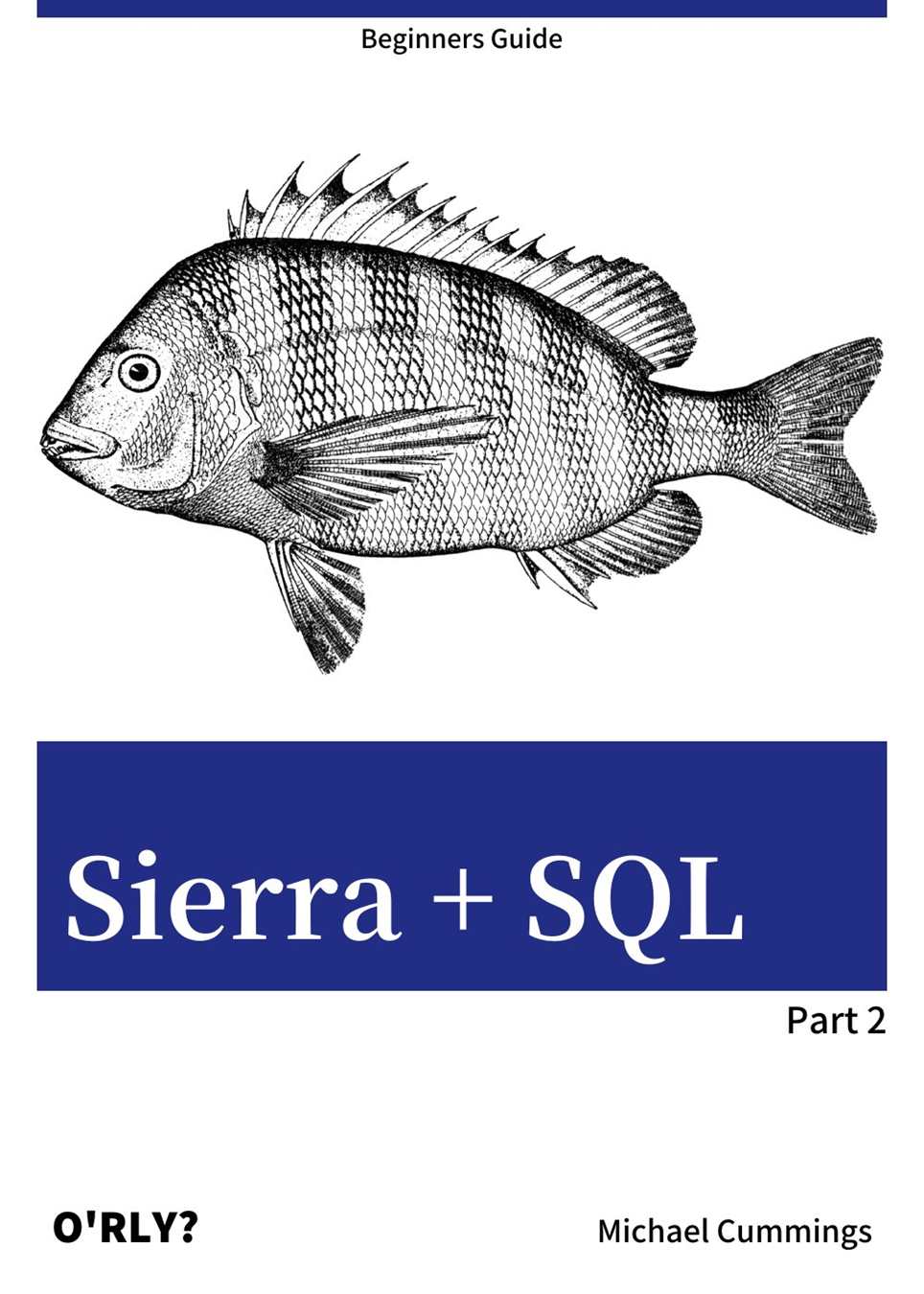 Edited by Carol Choi   List of FiguresFigure 1 Navigation pane open to iii	10Figure 2 Navigation pane open at Schemas	10Figure 3 Navigation pane open at sierra_view	11Figure 4 Navigation pane open at Views	12Figure 5 Navigation pane open to bib_view columns	13Figure 6 Table bib_view context menu	14Figure 7 Output from View / Edit, last 100 rows of bib_view	14Figure 8 Output from Query Tool query of bib_view	15Figure 9 Output of a bib_view query with functions	19Figure 10 id2reckey() output Example 1	21Figure 11 id2reckey() output Example 2	22Figure 12 Messages tab showing an error	23Figure 13 Query pane with Close icon highlighted	23Figure 14 Exercise 1 query output	27Figure 15 Exercise 2 query output	28Figure 16 Exercise 3 query output	29Figure 17 Exercise 4 query output	30Figure 18 Example of id2reckey() function	31Figure 19 id2reckey() output example2	32Figure 20 Exercise 5 query output	33Figure 21 Exercise 6 query output	34Figure 22 Exercise 7 query output	35Figure 23 Exercise 8 query output	36Figure 24 Exercise 9 query output	37Figure 25 Exercise 10 query output	38Figure 26 Output from a GROUP BY clause	42Figure 27 Group output with rollup total	43Figure 28 Output from a query with filter()	44Figure 29 Output after using a CASE condition	46Figure 30 Output using a string array for bib loc(s)	47Figure 31 Error: column does not exist	50Figure 32 Error: trailing comma in SELECT	51Figure 33 Error: missing commas between fields	51Figure 34 Error: missing table prefix sierra_view.	52Figure 35 Error: function not recognized. Incomplete parameters	52Figure 36 Error: incorrect or missing wildcard syntax	53SQL course IntroductionThe acronym SQL stands for Structured Query Language. Library staff may use SQL query as an alternate the Sierra staff client program or the Create Lists function. The results of an SQL query may be exported very similar to the data that library staff are able to produce using the Sierra Create Lists function. In fact, most of the Web Management Reports and Decision Center reports can be replicated with SQL. There are several advantages SQL provides compared to Create Lists. These advantages include:More control over the level of detail in the data is exportedMore options for sorting the output and group the resultsThe ability to apply aggregate functions and custom fieldsSum, average, minimum, maximum, top N percent, etc.No limit to the number of records exportedThe SQL query data may be incorporated into an automated workflowAutomating workflows makes SQL especially useful. A few examples of automated workflows we have set up at Watson that incorporate SQL queries are:Requests for off-site items are automatically identified and transferred to Clancy daily.Patrons who are issued new library cards are identified and their demographic profiles are transmitted to Mavin daily.Scripts are run periodically that list identifiers on bibliographic records (e.g., OCLC, ISBN)  and then search external providers for digital content. The providers include Hathi Trust, Internet Archive, Google Books, and others.Course Objectives: Part OneThis two-part course is intended for staff that do not have prior programming or scripting experience. The course provides a basic introduction to SQL. Part One goals:Use the pgAdmin program to explore data and run queriesLearn where different categories of Sierra data are storedBecome comfortable with the SQL query clauses (SELECT, FROM, WHERE, ORDER BY)Learn to use built-in SQL functions when searching for information in Sierra Know how to format the create and save SQL queriesKnow how to customize the output of the query and export the resultsPart Two will build upon the basic skills the reader acquired. Examples of actual SQL queries used at Watson will be reviewed and resources for further study will be provided.AcknowledgementThank you for your interest in SQL. The Library Systems team is ready to help staff with any custom SQL queries. This course is merely being offered to provide an opportunity for people who have heard about SQL to learn something about it.Important Database TerminologyAs mentioned earlier, the acronym “SQL” stands for structured query language.  These are the terms  or concepts describing the “structure” of our database:Table 
The main concept is “table” which contains several rows of information. An example of a table is “addresses.” Usually, table names are the plural form of a word.Table 1 Sample tableRow / record
Each “row” in a table describes a particular “record”, for example a building address. The terms “row” and “record” are synonymous.
Field / column
The records are broken down into “fields” or “columns”, such as street address, city, state, zip.
The terms “field name” and “column” are synonymous.
Generally, a field name does not include spaces (underscores to separate words). 
Primary key / id
Each row in a table must be unique. A common way of ensuring uniqueness is to include a field containing a system-generated number.  Typically, this field is named “id”, “record_id” or something similar. We refer to the field as the “id”, the “key field”, or the “primary key.”  The value of a primary key is never null, nor may it be modified. The “(PK)” shown in the first column heading above (next to address_id) is not part of that field’s name.It is there to indicate that this field is the primary key for the records.More about this later. For now, just beware there are these system-generated id fields in almost every table you encounter in Sierra.tablename.fieldname syntaxWhen referring to a field, it is common to use the syntax tablename dot fieldname. For example, the full name of the zip field on the addresses table would be called “addresses.zip”  
Sierra database tables / viewsFor the purposes of SQL queries, we use the data in Sierra which has been stored in tables. Although data in Sierra naturally lends itself to being represented in tables, no single table contains all the data that describes a patron, an item, a holding, or other concept. The preferred database term for concept is “entity.”Non-MARC data
Many of the tables contain records originating from non-MARC sources. Examples include electronic resource data, patron, item, and holding data, order, invoice, and vendor data, tables that store lists of values. These are represented across several database tables.MARC data
Our bibliographic catalog records in the MARC data format are stored in Sierra. This data is also extracted from the MARC format and stored across several database tables. ViewsTo represent entities like a bibliographic record, it is necessary to combine the data from multiple database tables. Sierra has several pre-defined combinations of data tables which are commonly referred to as a “view.”  Therefore, rather than referring to a table name, sometimes you will refer to the name of the view.Commonly used views are “bib_view”, “patron_view”, “item_view.”To explore the data that is stored in some of these tables or views, you will need to install a database query program.Sierra is a PostgreSQL database.  We use a program called pgAdmin to create and run SQL queries.pgAdminAfter installing the pgAdmin program, you will use that program to explore data in Watson’s Sierra database.  You will be using the version of SQL that works with both pgAdmin and a postGres database.Note: The system requires a strong password of at least 8 characters. If you have an old, shorter password you must change your Sierra password.Install pgAdminDownload pgAdmin from https://www.pgadmin.org/download/pgadmin-4-windows/ by clicking any one of the package links on the page. Download the file with the extension ‘exe’Once downloaded, double-click the exe program file to begin the install. You may be prompted for a port number first. If so, enter 1032. You may have to restart pgAdmin to continue.Configure a connection for PostgreSQL with the following Connection Settings (under New Server/Register Server, or Add New). You can name the Connection Sierra.If you set a master password, use your Sierra password ConnectionHost: 		your library db.iii.comPort: 		1032Maintenance
database:	postgresUser * :		your Sierra user namePassword * : 	your Sierra passwordIf there is a field for SSL mode, choose ‘Require’* Please note:The user identified in the connection settings must have the Sierra assigned application “Sierra SQL Access” in Sierra Web Admin. You must either be on a VPN connection to query Sierra or  run your query from a  “white-listed address” – an address that has been pre-arranged with Innovative.Navigate the pgAdmin tree down to the viewsHaving installed pgAdmin you should now follow these instructions to familiarize yourself with the program and data.In the menu tree, double-click the name or click the expand icons next to Servers then Databases then iii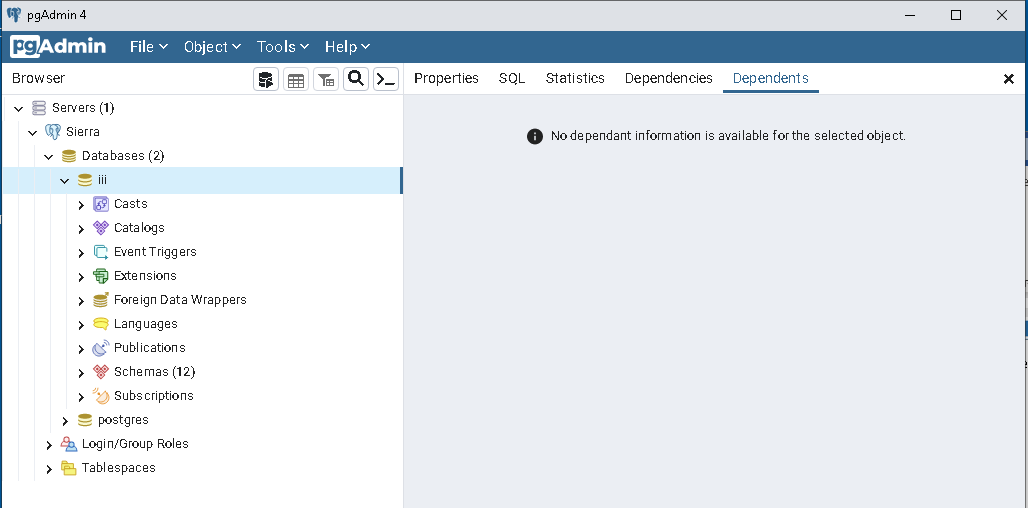 Figure 1 Navigation pane open to iiiIgnore everything except Servers / Sierra / Databases(2) / iii / Schemas(12)Double-click the name or click the expand icon next to Schemas (12)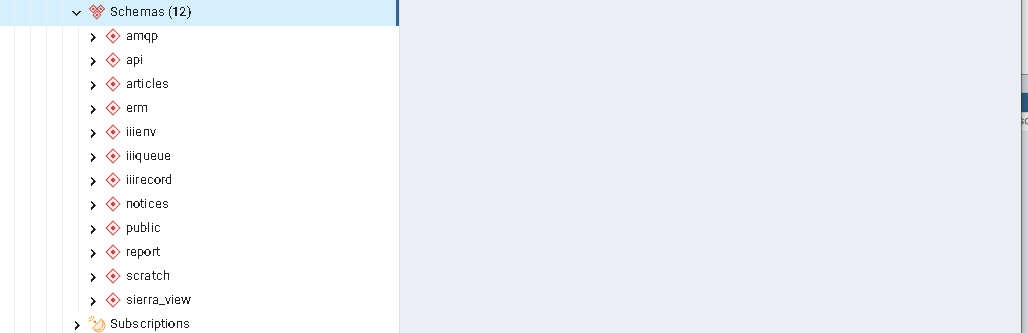 Figure 2 Navigation pane open at SchemasIgnore everything except the last entry under Schemas(12) /  sierra_viewDouble-click the name or click the expand icon next to sierra_view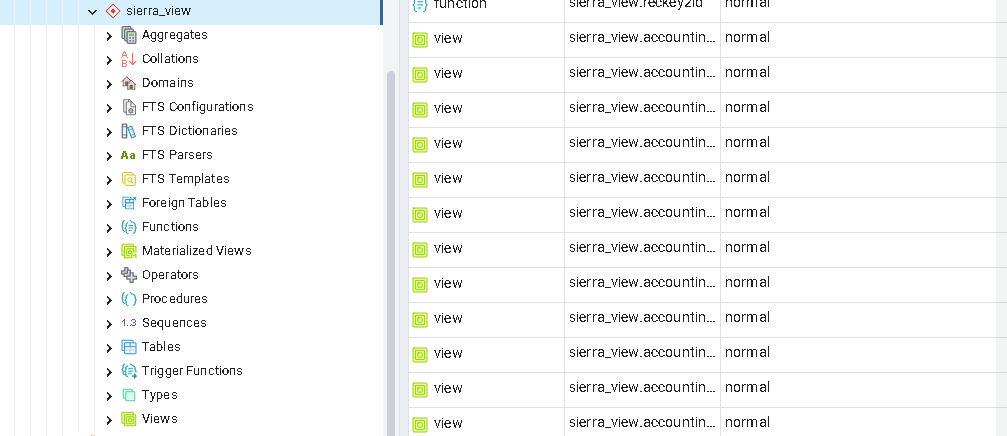 Figure 3 Navigation pane open at sierra_viewIgnore everything except the last one, sierra_view / ViewsDouble click the name or click the expand icon next to Views (360) 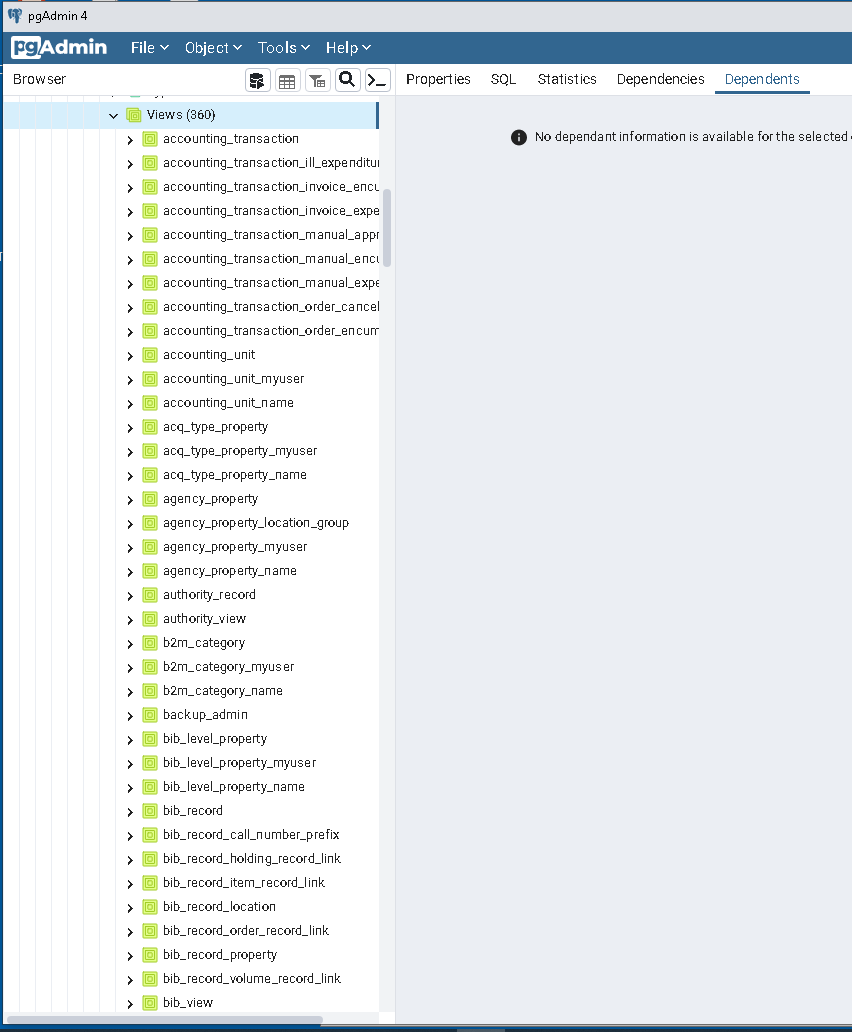 Figure 4 Navigation pane open at ViewsThere are 360 tables and views you can use to run SQL queries. The ones with the suffix “_view” are pre-defined combinations of fields from more than one table. We will focus on single table queries for now. The next time you open pgAdmin it may automatically open the navigation pane to this point.List fields on a tableDouble-click the name or click the expand icon next to bib_view, then click the expand icon next to Columns (18)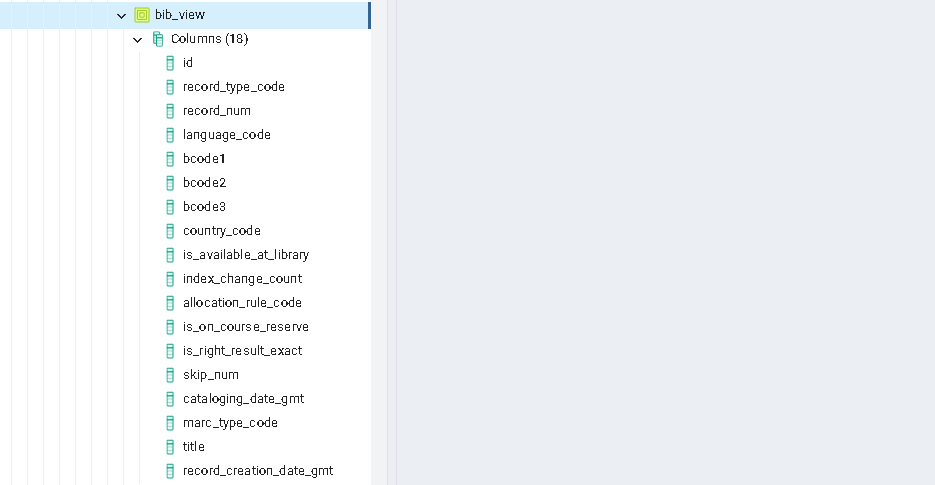 Figure 5 Navigation pane open to bib_view columnsWith the bib_view columns expanded, we can see there are 18 “fields” or “columns” on the bib_view table. Every table column has an associated type of allowed data. The types of data include integer, big integer, character, date or timestamp, numeric. View / Edit DataWe will use the “View / Edit” function to explore the data. The name of this selection is a misnomer since you cannot edit the data. Ignore menu options that indicate otherwise.Right-click on bib_view to see a context menu.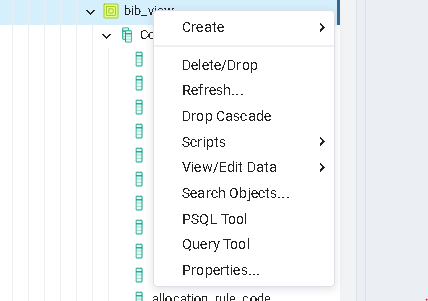 Figure 6 Table bib_view context menuFrom the context menu, select View / Edit DataSelect Last 100 RowsThe right-hand side of the window has a Query pane above, and a pane at the bottom for Data output. Rearrange the size of the panes for a better view by clicking and dragging the divider between columns.  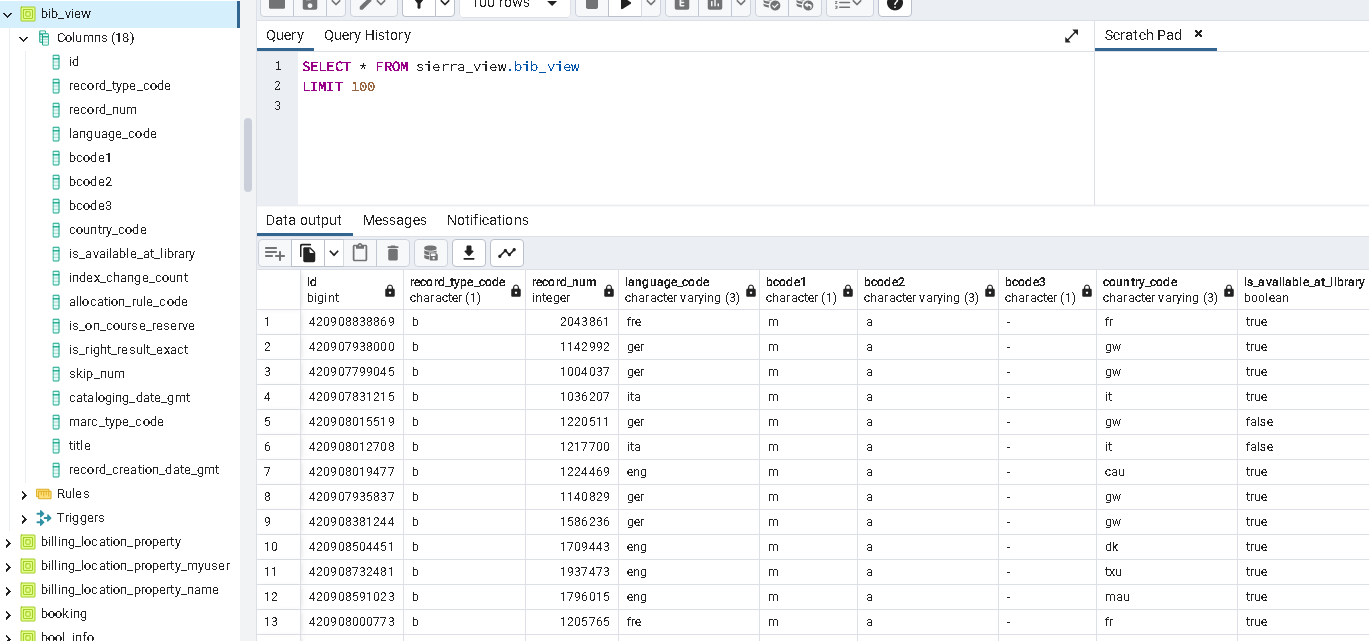 Figure 7 Output from View / Edit, last 100 rows of bib_view Notice the Query statement on the top pane.The asterisk character in the Query is a “wildcard” character meaning ALL fields.Click the “x” on the top, right corner of the query to close itThe Query ToolNext, we will try out the option named “Query Tool” instead of “View / Edit Data”Right-click bib_view in the navigation pane againThis time select Query Tool
Copy / paste or type the following text into the Query pane:SELECTrecord_num, language_code, title, cataloging_date_gmt FROM sierra_view.bib_view limit 100This SQL query will pull the first 100 records, similar to the View/Edit Data function.Most SQL developers find that breaking up statements over multiple lines makes them easier to read and debug. You do not need to capitalize the words SELECT, FROM, WHERE, ORDER BY. However, it helps readability.Execute the query. 
You can press F5 to execute the query or click the run icon   above the query pane.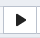 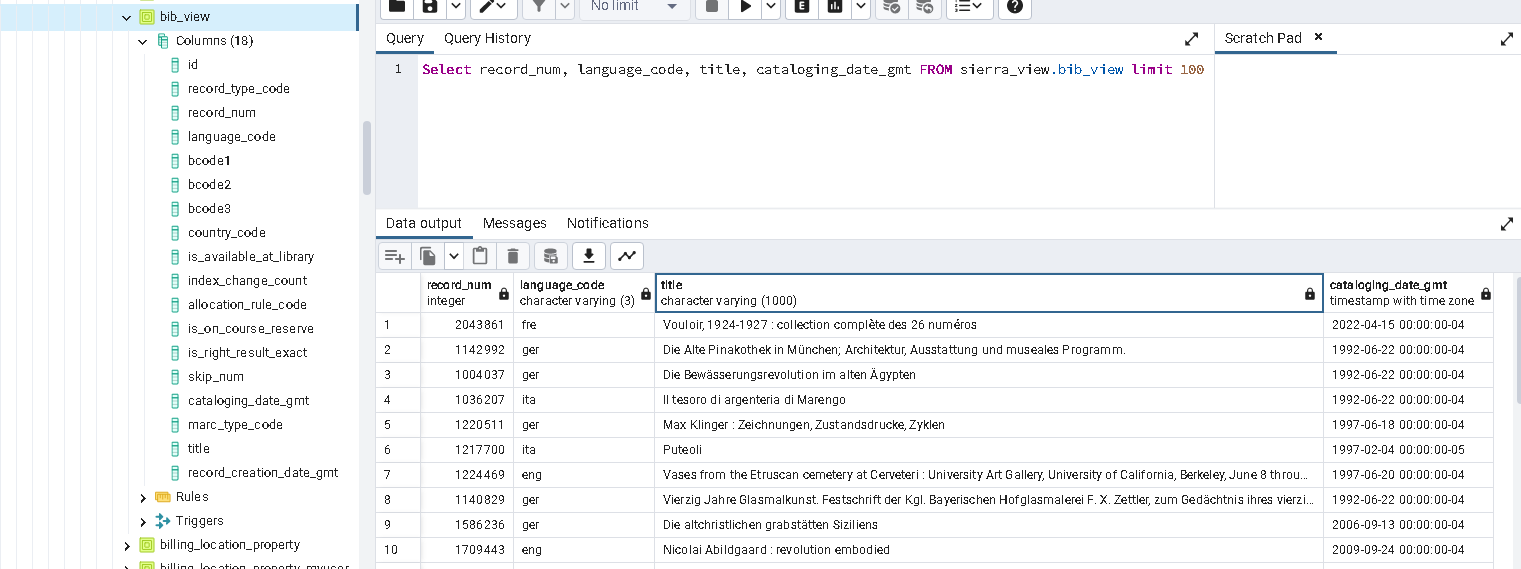 Figure 8 Output from Query Tool query of bib_viewYou may want to resize the width of the fields in the Data output tab.Query scripts and outputThose were two commonly used functions/ways to explore Sierra data. Now let’s take a look at how to save and retrieve your work.Save a querySave a SQL query statement by clicking the diskette icon (located above the Query workspace, it says “Save File” when you hover over it). Navigate to a directory and save the file. The file extension should be .sqlOpen a saved queryYou should be able to retrieve any of your previously saved SQL queries by clicking the folder icon above the Query pane (it says “Open File” when you hover over it).Save / copy outputYou can click the top left corner of the Data output tab to select all the output cells. Click the selector/down arrow next to the copy icon to choose whether to copy with headers. Then type CTRL/c to copy. Open an Excel spreadsheet and paste (CTRL/v) the text. Download outputYou can download the output as a .csv file by clicking the download icon on the Data output tab (it says “Save results to file” when you hover over it) and then import the .csv file into Excel.Copy query statement from MS Word to pgAdmin
[TIP] You can copy query statements from this Word document and paste the text into pgAdmin. However, beware of the smart quotes characters in Word; In pgAdmin, smart quotes cause syntax errors. You must change the smart quotes to single quote characters.Basic SQL functionsHere are some useful terms related to the syntax of SQL:Function – one or a series of statements that perform a specific task; functions typically act upon a field named in parenthesis after the function name.
An example of a function is left(title, 40). The function name is “left.” Its task is to act on the title field, returning the specified number of characters. In this example, 40 characters.Clause – these add conditions to the function; they can be required or optional,
 such as ORDER BYOperator –  reserved word(s) or character(s) that define a condition in WHERE functions such as greater than “>” or equal to “=”Alias – this is exactly what you may think, an alternate way of referring to something. For example, the statement “cataloging_date_gmt as cat_date” establishes “cat_date” as an alternative to using the longer form. Now let’s try a new query: Edit the original SQL query statement to look like the following revision.
Take care to include punctuation and make sure the quotes are single quotes 
(not smart quotes).
SELECTid, record_num, language_code AS lang, left(title,40), cataloging_date_gmt AS cat_dateFROM sierra_view.bib_view bWHERElanguage_code!='eng' andtitle like 'A%' andcataloging_date_gmt > '01-01-2022 00:00'ORDER BY titlelimit 20Execute the query (press F5) after making the revisions.The statements introduced in the revised query are described below.idNearly every table has a system-generated field named id or record_id of type “big int” - something like 420908827361. This id is the primary key of the record. record_numThe record number does not include the last digit, nor does it include the prefix (such as “.b”, for bib numbers). The last digit, or “check digit” is a value the system calculates based on the other digits. AS aliaslanguage_code AS lang	The syntax “AS alias” is a way to change the field name displayed in the results to an alias
left(string,number)left(title,40)“left()” is a function that returns only the first number of characters of the field in parenthesis, starting from the left; the number of characters is the number in parenthesis. 
table aliasFROM sierra_view.bib_view bThis statement establishes a very short alias for the table! We only need the alias, “b” if we refer to that table again.The statements in the WHERE clause act as filters.
like %title like ‘A%’ The “like” operator is used for approximate matches. In this example, it means the title begins with capital A and the % is a wildcard meaning match any others that follow.Greater than operatorcataloging_date_gmt > ‘01-01-2022 00:00’	The operator “>” means greater than. The operator “<” means less than. 	not equallanguage_code!=’eng’	The operator “!=” means not equal. Use a single “=” to match equal.ORDER BY title“ORDER BY” means sort. By default, sorting is from lowest value to highest. Alternatively, you could say “ORDER BY title asc”. To sort in descending order, you would say “ORDER BY title desc.”  If you use an “ORDER BY” clause it should always be the last clause in the SELECT statement.It is possible to sort data by a column that is not retrieved in the SELECT statement. You can sort by multiple columns by specifying the column names separated by commas.LIMIT	The LIMIT command allows you to control the number of rows a query will return. Limits are important when you are developing queries. Include a limit number using a WHERE clause or you could inadvertently return thousands or even millions of rows of data! 
A variant of your query may look something like the following. The concat function on line 3 in this example outputs a format of the bib that is searchable in Sierra.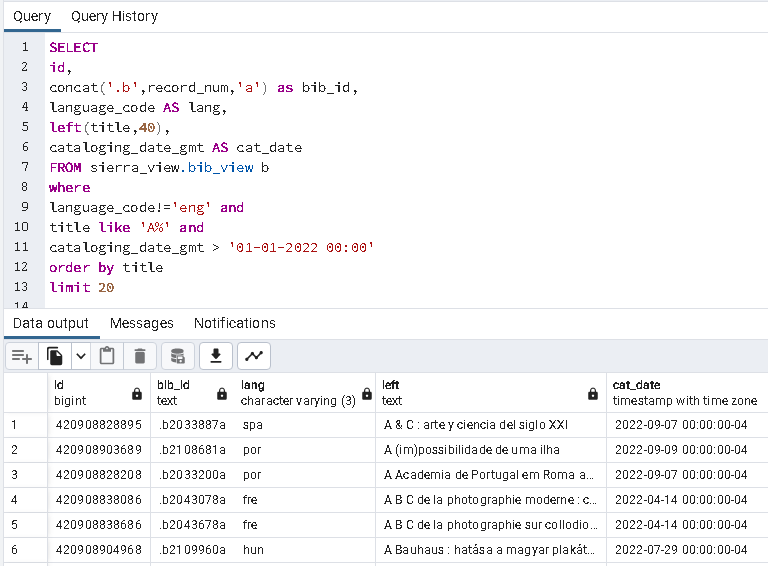 Figure 9 Output of a bib_view query with functionsYou may need to adjust the column widths in the Data output.concat() functionConcatenate is a function that combines two or more strings together. You could concatenate the appropriate prefix, the record number, and the wildcard check digit character “a” using the SQL concat function. Alternatively, you may use the SQL operator ”||“ to combine strings. Both techniques retrieve a value that looks like a complete record number such as .b1000202a. Here is the syntax you would use:concat(‘.b’,record_num,’a’) as bib_id,or‘.b’ || record_num || ‘a’ as bib_id,AliasNotice an alias for the title was not provided in the example statement. The statement just says “left(title,40)” and the output shows the field name is “left.” It could have written “left(title,40) AS short_title” as an alias. The alias name of fields will appear in the output column heading.Comments in SQLYou can include comment lines in your query statement. A comment is notation that is not part of the code.  Prefix the comment line with two hyphens.
--filename: varfield.sql
--author  : James Hendershaw
SELECT * from sierra_view.varfield_view 
WHERE record_num =  2043861Counting resultsYou can include a basic counter in your query statement. SELECT count(*) from sierra_view.bib_view 
WHERE lang= hunid2reckey() functionThe id2reckey() function is a handy tool for converting those long id numbers into the relevant, more familiar record number. This works for bib, item, patron, order, etc.  Here is an example:SELECT id,record_id,id2reckey(record_id) as “bibid”FROM sierra_view.bib_recordWHERE cataloging_date_gmt > ‘2022-10-13’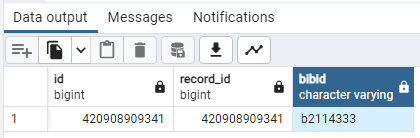 Figure 10 id2reckey() output Example 1The value returned from the id2reckey() function has a letter prefix. The check digit is not included.Another example of id2reckey()SELECTid2reckey(v.record_id) as “bib_id”,marc_tag, field_contentFROMsierra_view.varfield_view vWHERErecord_id=’420908909341’order by marc_tag

The query results are shown on the next page.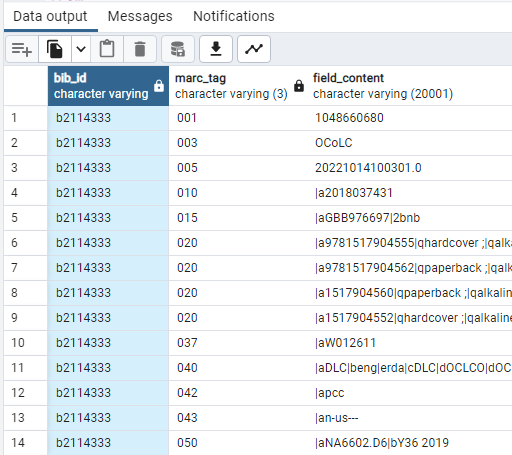 Figure 11 id2reckey() output Example 2Handling errorsIt’s certain that your query will have some kind of error as you develop your queries. Let’s edit the sample script to force it to produce an error.Edit the query. Change the statement that reads ‘order by title’ to ‘SORT BY title’Press F5 to execute the revised queryThe program will not recognize the command. You should see an error in the message tab: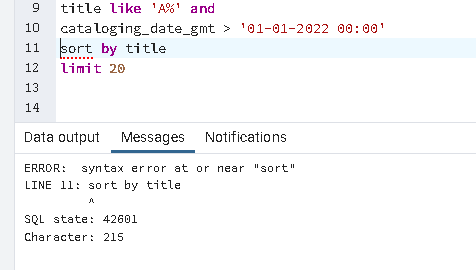 Figure 12 Messages tab showing an errorSQL will let you know what parts of a statement aren’t working. You can use the Error messages it provides to troubleshoot.Let’s go back to ‘ORDER BY title’ Fix any other typos that may be present Press F5 to execute the query[TIP] Additional tips for handling errors are provided in the Appendix of this document.Close completed queriesIt is important to close completed pgAdmin queries. This means you should close any query panes you have active once you finish the query and you are ready to move on to something else. 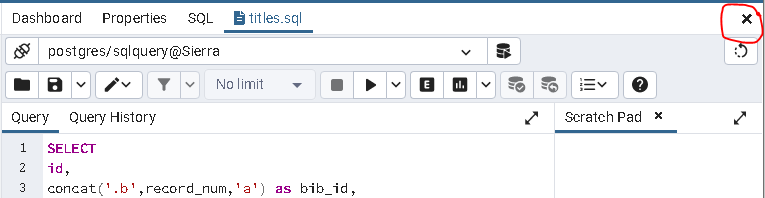 Figure 13 Query pane with Close icon highlightedClick the “x” icon to close active query panes.Simultaneous Query windows warningpgAdmin allows only a few simultaneous SQL query connections Each SQL query you open in the query tool uses a connection. If you exceed the number of allowed connections, you will see an error message and you won’t be able to run any queries. If this happens, close pgAdmin and relaunch the program; it should allow you to continue.The limit commandEarlier the Limit command was summarized. This subject is worth repeating. The Limit command allows you to control the number of rows a query will return. Limits are important when you are developing queries. Include a limit number using a WHERE clause or you could inadvertently return thousands or even millions of rows of data! Examples of limiting statements using ‘limit’, ‘in’, ‘between’, or ‘NULL’ that will help to contain the query results:limit 500where location_code = ’off’where checkout_total > 1000where expiration_date_gmt > ’2026-12-31 00:00’ and ptype_code = 10where expenditure between 1000 and 1500where location_code in (’off’,’s’,’ref’)where location_code = ’off’ or ’www’where location_code is NULLYou do not need to enclose numeric values in quotes.Working with Date and Time fieldsThere are functions you can use to manipulate columns that represent date and time.  Here are three functions you will find useful.Date_part(), extract(), and to_date().
The examples below assume we are given the date time value 2022-09-07 08:30:00-04 Query Statement 								Returnsdate_part(‘year’,cataloging_date_gmt) 				2022extract(year from cataloging_date_gmt)				2022extract(month from cataloging_date_gmt)		       	9Workshop 1Now that you’ve had a chance to see different types of tables and what data they store. it’s time for you to write some SQL queries using the Query Tool. The following exercises will both use the functions you’ll recognize from above and familiarize you with some of the most used/main tables and entities used. [TIP] Note: if you get stuck, check the Trouble shooting common SQL errors. SQL query exercises using a single table
Close any query windows you may left open from the above exploration of tablesSelect Tools > Query Tool from the menu barJust a reminder:You can expand a table in the views to reveal the column namesSave each of your queries for later. Be sure to close the query when you’re finished before going on the next one.It would be helpful to navigate to the view in pgAdmin to see what fields are in each view and ensure you’re using the right name of them in your queries
Exercise 1: bib_viewWrite a simple query. The SELECT clause should specify the fields listed below.  The FROM clause should specify the Table named sierra_view.bib_view. The WHERE clause specifies we want records where the catalog date is after October 11, 2022 and the language code is equal to ‘spa’ (Spanish). The WHERE clause you should use is shown below. [Tip]: Figure 9 is a similar query.Fields:		id, record_num, cataloging_date_gmt as cat_date, left(title,40) as title
Table: 		sierra_view.bib_view
Where: 		cataloging_date_gmt > ‘2022-10-01’ and language_code = ’spa’
Limit:		10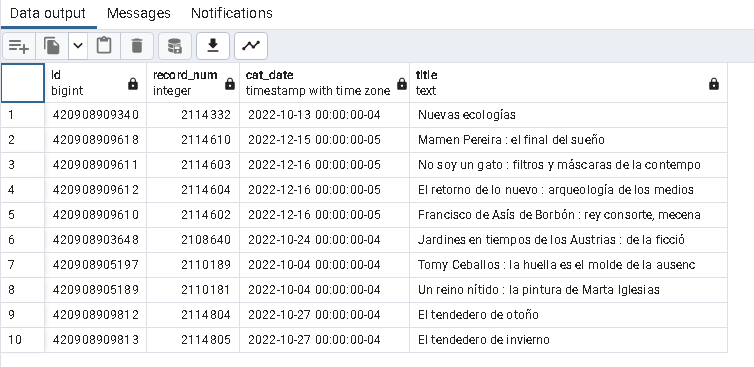 Figure 14 Exercise 1 query outputYour data output should appear like this screenshot. (You may need to widen the title column.)Exercise 2: varfield_viewThe varfield_view table contains all the MARC tags from bib records and variable fields from other records like patrons. The column named “field_content” has the variable field text. The field_content includes subfield delimiters.Save and Close your Exercise 1 query. Write a new query to retrieve the variable fields for the given record number. As before, you will need to put the following specifications into the appropriate SQL clauses: SELECT, FROM, WHERE. This exercise also sorts the results. You add an ORDER BY clause at the end.Fields:  		record_id, record_num, marc_tag, field_content 
Table:		sierra_view.varfield_view
Where: 		record_num = 2043861
Order by:  	marc_tagThe query specifies a single record number, so you do not need to include a limit statement. 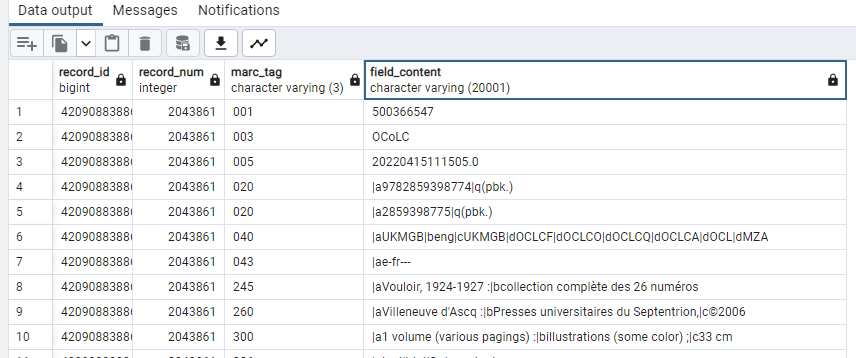 Figure 15 Exercise 2 query outputYour data output should appear like this screenshot The delimiter markers (|a, |b, |c, etc) that appear in the field_content look very strange but that is not an error. Exercise 3: subfield_viewThe subfield_view table removes the delimiter markers from varfield_view.field_content, itemizing every subfield as a separate line. Write a query to retrieve some of the MARC tags and subfields as specified below. Fields:  		record_num, marc_tag, tag, content 
Table:		sierra_view.subfield_view
Where: 		record_num = 2043861 and marc_tag between ‘245’ and ‘299’
Order by:  	marc_tag, tag, display_order
Notes: The subfield_view table has a field named “display order” which can be used to sort subfields within the tag. The field named “tag” is actually the subfield. The marc_tag field is defined as a character field, so you need to put quotes around in the WHERE clause even though the tag looks like a number.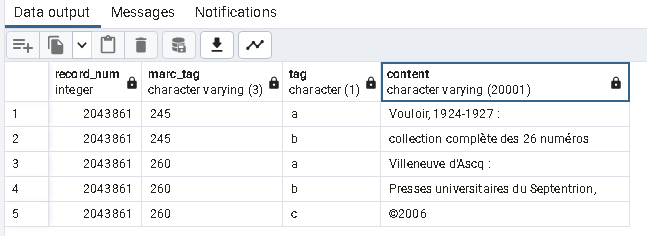 Figure 16 Exercise 3 query outputYour data output should appear like this screenshot Exercise 4: phrase_entryThe phrase_entry table stores all the indexed values. Entries in this table having record_type_code ‘b’ are bib index values; the index_tag indicates the type of index (e.g., a=author, i=isbn, c=call number, t=title, etc.)Write a query to display the index entries for the bib with the system-generated record_id provided below.Fields: 		record_id, index_tag, varfield_type_code, index_entry
Table:		sierra_view.phrase_entry 
Where: 		record_id = 420908838869
Order by: 	index_tag, varfield_type_code
Limit: 		20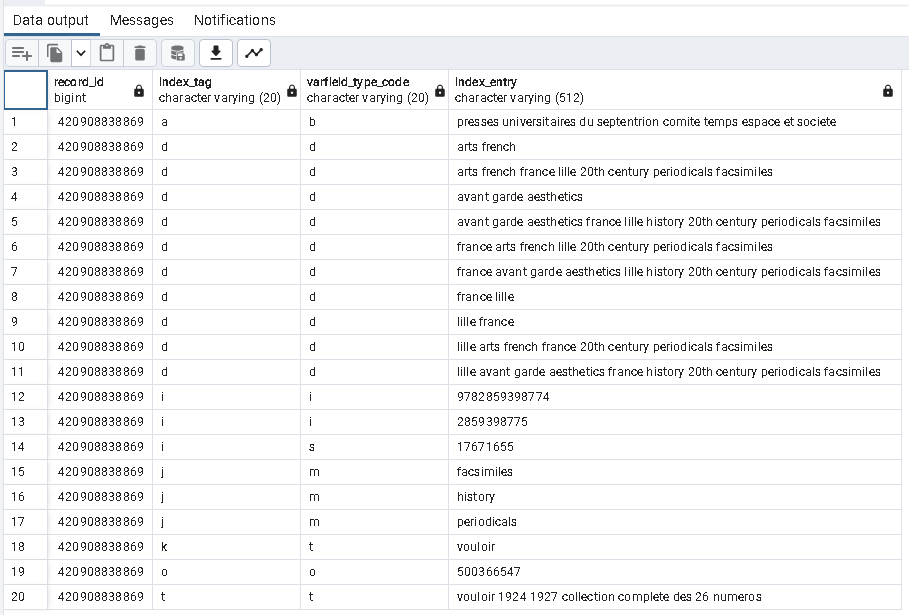 Figure 17 Exercise 4 query outputYour data output should appear like this screenshot Convert id field to a record number id2reckey()The id2reckey() function is a handy tool for converting those long id numbers into the relevant, more familiar record number. This works for bib, item, patron, order, etc.  Here is an example:SELECT record_id, id2reckey(record_id) as bibid, language_codeFROM sierra_view.bib_recordWHERE cataloging_date_gmt > '2022-10-13' andlanguage_code not in ('eng', 'fre', 'ger', '') limit 10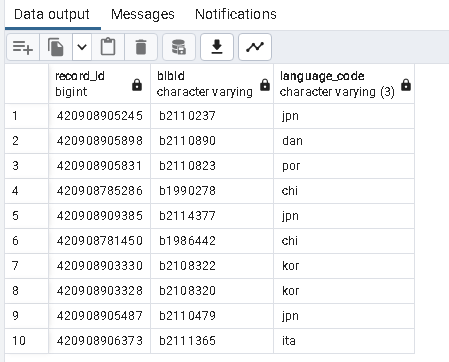 Figure 18 Example of id2reckey() functionNotes:The value the id2reckey() function returns is a character with a letter prefix. The “check digit” is not included at the end of the bibid returned by the id2reckey() function. The script above shows an example of using the in() or not in() function. That function will match a comma separated list, or exclude a comma separated list.The empty element at the end of the list for language_codes means exclude records where there is no language_codeAnother example of id2reckey()SELECTid2reckey(v.record_id) as “bib_id”,marc_tag, field_contentFROMsierra_view.varfield_view vWHERErecord_id='420908909341'order by marc_tagFigure 19 id2reckey() output example2Exercise 5: bib_record_locationWrite a simple query to retrieve the locations for a specific bib using the system’s bib_record_id 
given in the exercise below.Fields:		bib_record_id, id2reckey(bib_record_id),location_code 
Table:   		sierra_view.bib_record_location
Where: 		bib_record_id=420908719549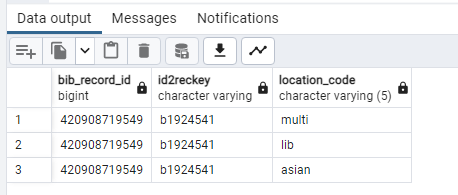 Figure 20 Exercise 5 query outputYour data output should appear like this screenshot Exercise 6: item_record_propertyThere are a lot of fields on the table item_view, but it doesn’t include the item call number. You’ll find the item call number on item_record_property records. In fact, the table has the value entered and a ‘normalized’ version of the call number. The normalized version strips out delimiters and converts everything to lower case. Use the following specifications to write a query against the item_record_property table.Fields: 		id2reckey(item_record_id) as item_no, call_number, call_number_norm, barcode
Table: 		sierra_view.item_record_property
Where:  	call_number_norm like ‘nd20%’
Limit: 		10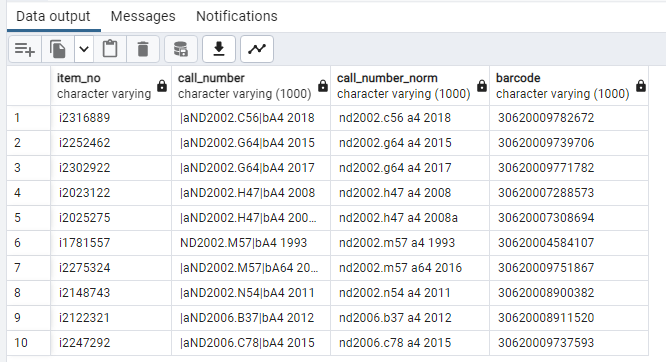 Figure 21 Exercise 6 query outputYour data output should appear like this screenshot Exercise 7: patron_viewLet’s look at some non-MARC data. Write a query to list patrons and their total checkout count. To make this a little more challenging, the conditions for the where clause given below need to be put in the proper SQL syntax. That is, you need to use the correct field/column name, the appropriate operator symbol, and enclose character field/columns in single quotes.Fields:		record_num as patronID, barcode, checkout_total 
Table:		patron_view
Where: 		the barcode starts with 2062000  and   		the ptype code is 6 and 		the checkout total is greater than 49
Limit:	10
Hint: Postgres SQL does not use ‘starts with…’  Instead use the ‘%’ wildcard character. 
The condition   like ‘2062000%’ means the value starts with 2062000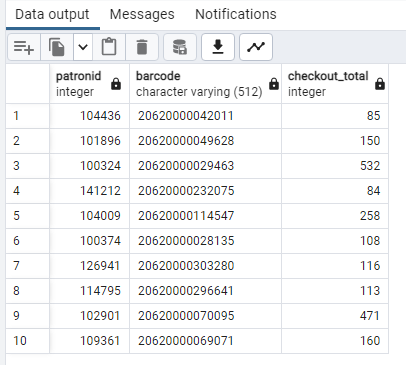 Figure 22 Exercise 7 query outputYour data output should appear like this screenshot Exercise 8: user_defined_pcode1_myuserWrite a simple query to display the institutions displayed in the patron record. The patron institution code is stored on the patron_view table. The descriptions for Watson’s institution codes are in the lookup table named ‘user_defined_pcode1_myuser’. This query will get the description from the user_defined_pcode1_myuser table. Other examples of lookup tables are in the Appendix.There is a column on this table named ‘display_order’. You don’t have to select that field, but sort the results by that field.Fields: 		code, name as institution 
Table: 		sierra_view.user_defined_pcode1_myuser
Order by: 	display_order
Limit:		15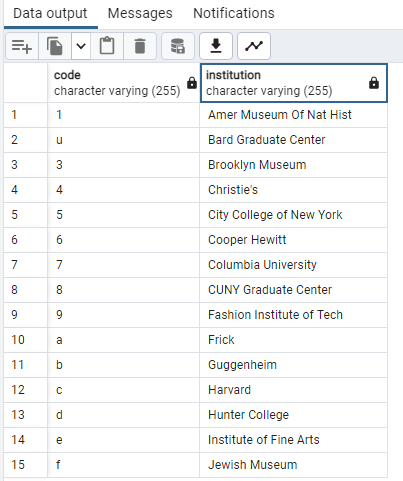 Figure 23 Exercise 8 query outputYour data output should appear like this screenshot Exercise 9: patron_record_addressIt’s a constant battle to enforce data entry rules. Since patrons can self-register, they often input the wrong thing in the registration form. A common error is they input “NY” for the city and leave the state blank.Write a query to pull the following fields from the patron address table. Use the functions and column aliases shown.Fields:	id2reckey(patron_record_id) as patronID, addr1, city, region AS state, postal_code as zip, country Table:		sierra_view.patron_record_addressWhere:		city = 'NY'Limit:		 10
Results will contain addresses where the data has a blank state and ‘NY’ as the city. 
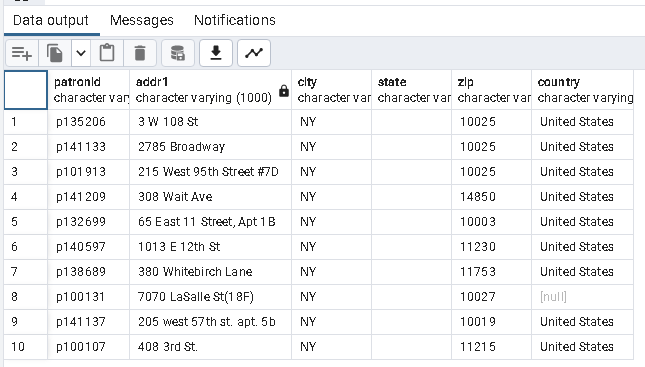 Figure 24 Exercise 9 query outputYour data output should appear like this screenshot Go edit those records (just kidding!).Exercise 10: holdThe hold table stores hold requests. It includes the ids of the item and patron. The item barcode is not included in this table, but this table provides the basic information about the old.Write a query to select the following fields with the alias names shown. You should use a recent date rather than the one shown below.Fields: id as hold_id, id2reckey(patron_record_id) AS patron, id2reckey(record_id) AS item,
	placed_gmtTable: 	sierra_view.hold
Where: placed_gmt > ‘2022-12-22 00:00’
Order by: hold_id
Limit: 10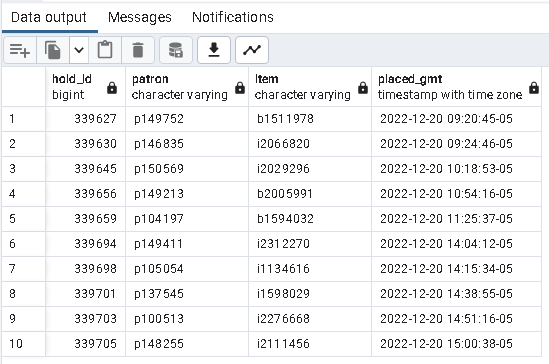 Figure 25 Exercise 10 query outputYour data output should appear like this screenshot In the Part 2 of the course you will learn how enhance this hold  script to retrieve the associated barcode for the item from another table.Exercise 11: challenge	Up to now you were given the specific fields, table name, and where clause necessary to complete an exercise. Hopefully in doing the exercise you didn’t run into too many errors – and if you did you were able to fix them. For this last exercise, please see the screenshot of a query’s output below. Your challenge is to find the table in the database that contains the column names shown in the screenshot.After you determine the table you need, write an SQL query to replicate the following results.Select only the left-most 50 characters of the  fields named “best_title” and “best_author”.  Limit results to 15 rows.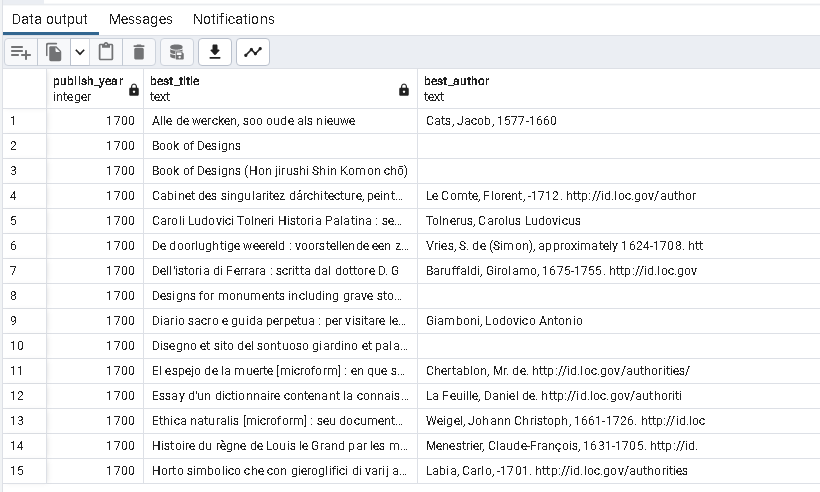 Figure 26 Exercise 11 challenge outputWhat’s Next
If you feel comfortable with the course material up to this point and did not have much trouble with Exercises 1-10, you are ready for Part 2 of the course.
You have completed the basic introductory skills using pgAdmin to explore Sierra data. There is still a great deal more to learn. The Appendix which follows contains information for future reference.Use the Appendix as a resourceIntermediate / Advanced FunctionsA few examples of somewhat complicated functions are described in the Appendix section of this document, under the heading “Intermediate / Advanced Functions.”  Categories of TablesThe Appendix provides summaries of general categories of the tables in Sierra with examples and suggestions how to browse these tables. You should find this list useful when you need to choose which table to query.Troubleshooting Common SQL ErrorsRefer to this section for help when you are developing your SQL queries. You will almost certainly run into some errors along the way, so hopefully the tips provided here will help you correct them.Solutions to Exercise ProblemsThe solutions to Exercises 1 – 10 are provided in this section of the Appendix.Part Two of Sierra & SQLPart Two of this course will build upon what you have learned so far. We mentioned that no single table fully describes a concept like a patron or book. Instead, we will need to retrieve information from two or more tables to get a complete description of something. Part Two focuses specifically on using SQL to retrieve data from multiple related tables.Appendix Intermediate / Advanced functionsHere are a few more functions you can use in your SQL queries for future reference.Regular expressions in SQLIf you need to use a regular expression (or a pattern of characters that is recognizably standardized like a social security number or a 7-digit phone number), this is supported in SQL. For example, this looks for a 7-digit phone number: -- 7-digit phone patternWHERE patron_record_phone.phone_number ~ '^[0-9]{3}\-[0-9]{4}$'Convert a field type using cast()Sierra stores currency as regular numbers. You can use the cast() function to display the output of this type as money. Here is an example: cast((amt.start_charge) as money) as paidSELECTvoucher_num,paid_amount,cast((paid_amount) as money) as paidFROMsierra_view.order_record_paidWHEREvoucher_num=32323Find the aggregate value max()You can use the max() function to find the maximum value of something. For example, this finds the highest patron ID assigned to date:SELECT max(record_num) FROM sierra_view.patron_viewGroup byYou can use the ‘GROUP BY’ clause to get totals or subtotals over a group of records. For example, this query groups bib records by their material type code and counts how many there are for each group.SELECTmaterial_code,count(*)FROMsierra_view.bib_record_propertyWHEREmaterial_code in ('3','s','a')GROUP BY material_code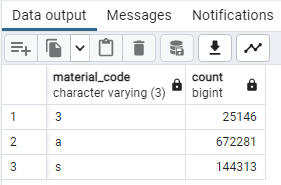 Figure 27 Output from a GROUP BY clauseNotesEvery column listed in the group by clause must be included in the select clause.GROUP BY clause must come after the WHERE clause and before any ORDER BY clause.Group by rollupThe output of the previous example shows the number of Text and Auction bib records. It begs the question, “What is the total?” The rollup function provides the total of the group. SELECTmaterial_code,count(*)FROMsierra_view.bib_record_propertyWHEREmaterial_code in ('s','a')Group by rollup(material_code)The new output will contain the total of the groups: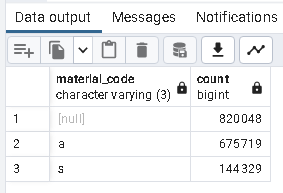 Figure 28 Group output with rollup totalSuggestion: Rather than overcomplicating the SQL query, just retrieve ungrouped data. Then export the data and bring it into Excel or Google Refine where it is easier to group data using a pivot table.filter()Another function that may be applied to aggregate values is the filter() function. As you can see in the example below, the WHERE clause is performed on a field by field basis:SELECT     location_code, COUNT(id) AS total_items,    COUNT(id) FILTER(WHERE item_status_code = '-') AS total_available,    COUNT(id) FILTER(WHERE item_status_code = 'm') AS total_missingFROM     sierra_view.item_recordGROUP BY 1ORDER BY 1;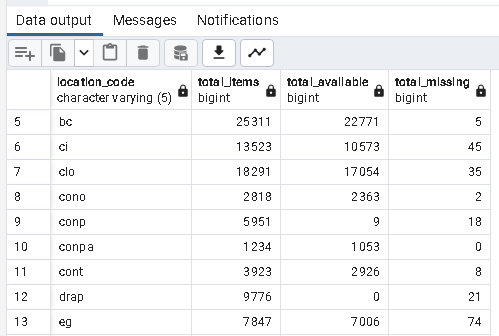 Figure 29 Output from a query with filter()The HAVING clauseWhen you create a group, you may apply a filter on the group by using a ‘HAVING’ clause. For example, if you add the following line at the end of the above script, the output will only is material codes a and s:HAVING count(*) > 100000Aggregate functionsSQL supports several functions when you have a group, including SUM()AVG()Min()MAX() COUNT()CASE statements / conditional statementsYou may want to control the output based on a condition. For example, given the SQL query that counts bib records by material type code, you might output a description instead of a code. Take this script that outputs a single character code:SELECTmaterial_code,count(*)FROMsierra_view.bib_record_propertyWHEREmaterial_code in ('s','a')GROUP BY material_codeWe can convert the default material_code using a conditional statement. We give the result of the CASE statement the alias mat_type:SELECTCASE	WHEN material_code = 'a'		THEN 'Text'	WHEN material_code ='s'		THEN 'Auctions'END mat_type,count(*) as qtyFROM sierra_view.bib_record_propertyWHERE material_code in (‘s’,'a')GROUP BY material_codeHAVING count(*) > 100000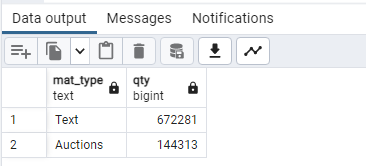 Figure 30 Output after using a CASE conditionIn the above queries you could use the position of the field in the SELECT statement instead of the field name in the GROUP BY clause. That is, you could say ‘GROUP BY 1’array() and array_to_string()An array is basically a list. This function may be useful when you have a repeatable field in a record. As an example, consider this query that retrieves the repeatable field ‘location’ from a bib record. Notice the array element is based on a SELECT query within the first SELECT query. That query retrieves all location codes on a bib and separates each location by a comma. It doesn’t bother to include the location code ‘multi’ since that’s included when there is more than one locationThe results of the array of location names obtained by the second ‘SELECT’ clause passed to the other function, array_to_string. That function simply does just that – it makes a single character string out of the list of locations and gives the string the alias name ‘loc_codes.SELECTID2RECKEY(id),array_to_string(	array(SELECT location_code		from 		sierra_view.bib_record_location as bibloc		WHERE 		sierra_view.bib_view.id = bibloc.bib_record_id		-- we don't need to see the word multi		and location_code != 'multi'		order by 1),', ') 	as loc_codesFROMsierra_view.bib_viewLIMIT 25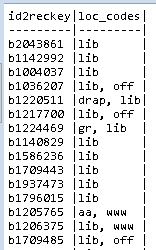 Figure 31 Output using a string array for bib loc(s)The previous example uses a second SELECT statement, known as a sub-query. It also joined two tables, bib_view and bib_record_location. An explanation of those features will be provided in Part Two of the SQL course.More functionsThere are many more postGres SQL functions available besides the ones described in this document. Here is a list of examples:exists		not exists	lag()		lead()		over()		rank()	partition()	split_part()	replace()	substring()	lower()		upper()length()		string_agg()	age()		now()		to_number()	reverse()distinct		join		union		left join		right joinTypes of data tablesList of values tablesSome tables simply provide a list of values for the system. Usually, they have an id field and a description field. Here are some examples of tables that have that structure:Table 2 List of some value tablesExplore list of values tables with View / EditTake a few minutes to examine the values in some of the list of value tables. Follow these steps:expand open sierra_view > Viewsright-click the table name you want to exploreselect View / Edityou can select All Rows since these tables don’t have many recordsperuse the data output, close the queryDescriptive data tablesSeveral tables store what you would consider data. It may be descriptive data (e.g., bib, item, order, vendor, etc.) or transaction data (e.g, check outs, holds, orders). Here are a few tables that provide descriptive data:Table 3 Some descriptive data tablesExplore descriptive data tables with View / EditTake a few minutes to examine the values in some of the descriptive tables. Use the following stepsexpand open sierra_view > Viewsright-click the table name you want to exploreselect View / Editselect Last 100 rows because these tables have many thousands of recordsperuse the Data output, close the queryTransaction data tablesA transaction table stores a record of activity such as hold placed on an item. Here are the names of a few transaction tables. Table 4 Some transaction data tablesExplore transaction data tables with View / EditTake a few minutes to examine the values in some of the transaction tables. Use the following stepsexpand open sierra_view > Viewsright-click the table name you want to exploreselect View / Editselect Last 100 rows because these tables have many thousands of recordsperuse the Data output, close the queryOther data tablesThere are other tables which are primarily used to show the relationship between multiple tables. Tose so-called linking tables are discussed in Part Two of this course.Trouble shooting common SQL errorsYou will undoubtedly make mistakes as you type your SQL query. To show you some of the most common mistakes let’s start with the correct syntax of this query:1 SELECT
2 record_num,
3 marc_tag,
4 field_content
5 FROM
6 sierra_view.varfield_view
7 limit 50Below are some of the most common error messages you will see and the query that elicited them. You can compare them to the above if you’re not clear about how to correct your query.Column does not existA field in the query does not exist. It may be spelled incorrectly, or the name is not valid. View the list of column names to find the problem. 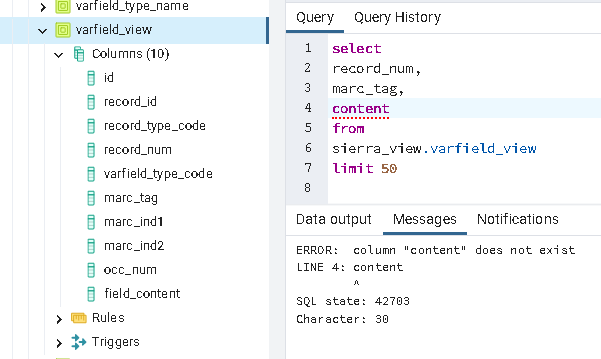 Figure 32 Error: column does not existIn this example the field name ‘content’ is wrong – the correct field name is “field_content” so you need to edit line 4.Syntax errorThere are many sorts of syntax errors you might come across. Here is the error you will see if you have a comma following the last field in the SELECT clause (also known as a trailing comma):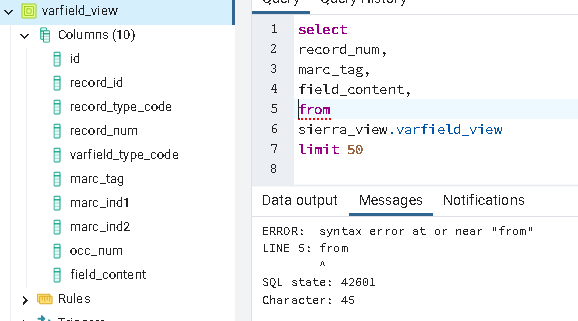 Figure 33 Error: trailing comma in SELECTBelow, we are missing the commas that should follow record_num and marc_tag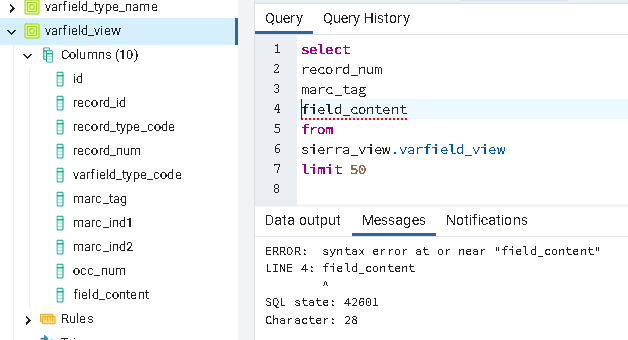 Figure 34 Error: missing commas between fieldsMissing table prefixIn some SQL environments you cannot just give the table name in the FROM clause. In pgAdmin, you must prefix table names with “sierra_view.”  So in the example below line 6 should say: sierra_view.varfield_view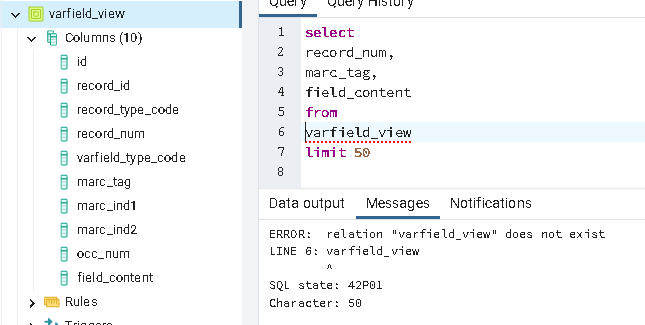 Figure 35 Error: missing table prefix sierra_view.Missing parameters in a functionSometimes you will use a function but forget the appropriate parameters that should go in the parenthesis. Here, we intended to ask for the first 40 characters of a title. We used the left() function. That function needs two parameters, the field name and length to return. Line 2 should say left(title,40):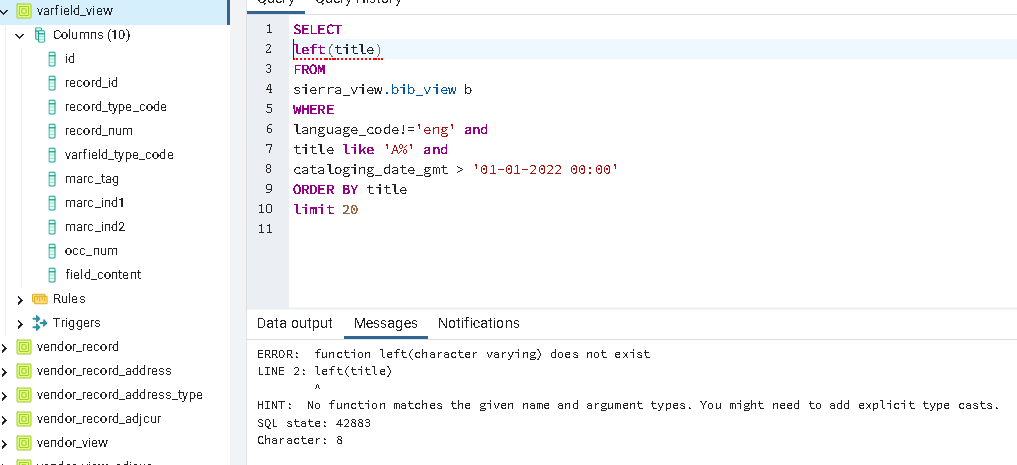 Figure 36 Error: function not recognized. Incomplete parametersIncorrect or missing wildcardWhen you are using wildcard characters as a filter, you may run into problems if you get the syntax wrong. Here, we meant to retrieve titles that begin with ‘A’ but forgot the wildcard for “like” and returned zero results. Line 7 should include the character wildcard symbol. 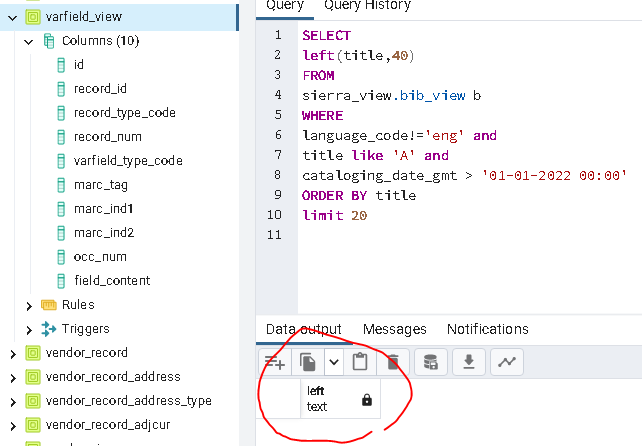 Figure 37 Error: incorrect or missing wildcard syntaxIt should say:
title like ‘A%’ andSolutions to ExercisesExercise 1 Solution-- SQL4LIB-- 1. bib_viewSELECTid, record_num, cataloging_date_gmt as cat_date, left(title,50) as titleFROMsierra_view.bib_viewWHEREcataloging_date_gmt > '2022-10-01' and language_code = 'spa'LIMIT 10Exercise 2 Solution-- SQL4LIB-- 2. varfield_viewSELECTrecord_id, record_num, marc_tag, field_contentFROMsierra_view.varfield_viewWHERErecord_num = 2043861ORDER BY marc_tagExercise 3 Solution-- SQL4LIB-- 3. subfield_viewSELECTrecord_num, marc_tag, tag, contentFROMsierra_view.subfield_viewWHERErecord_num = 2043861 and marc_tag between '245' and '299'ORDER BY marc_tag, display_orderExercise 4 Solution-- SQL4LIB-- 4. phrase_entrySELECTrecord_id, index_tag, varfield_type_code, index_entryFROM sierra_view.phrase_entryWHERE record_id = 420908838869ORDER BY index_tag, varfield_type_codeLIMIT 20Exercise 5 Solution-- SQL4LIB-- 5. bib_record_locationSELECTbib_record_id, id2reckey(bib_record_id, location_code FROMsierra_view.bib_record_locationWHEREbib_record_id = 420908719549Exercise 6 Solution-- SQL4LIB-- 6. item_record_propertySELECTid2reckey(item_record_id) as item_no, call_number, call_number_norm, barcodeFROMsierra_view.item_record_propertyWHERE call_number_norm like 'nd20%'LIMIT 10Exercise 7 Solution-- SQL4LIB-- 7. patron_viewSELECT record_num as patronID, barcode, checkout_total FROM sierra_view.patron_viewWHERE	barcode LIKE '2062000%' and   ptype_code = 6 and checkout_total > 49LIMIT	10Exercise 8 Solution-- SQL4LIB-- 8. user_defined_pcode1_myuser SELECTcode, name as institution FROMsierra_view.user_defined_pcode1_myuserORDER BYdisplay_orderLIMIT 15Exercise 9 Solution-- SQL4LIB-- 9. patron_record_address SELECT	id2reckey(patron_record_id) as patronID, addr1, city, region as state, postal_code as zip, country FROM sierra_view.patron_record_addressWHERE city = 'NY'limit 10Exercise 10 Solution-- SQL4LIB-- 10. holdSELECTid as hold_id,id2reckey(patron_record_id) as patron,id2reckey(record_id) as item,placed_gmtFROMsierra_view.holdWHERE-- -- change the placed_gmt date to a recent date-- placed_gmt > '2022-12-20'ORDER BY hold_idlimit 10Exercise 11 Solution-- SQL4LIB-- 11. Bib_record_propertySELECTpublish_year,left(best_title,50) as best_title,left(best_author,50) as best_authorFROMsierra_view.bib_record_propertyWHEREpublish_year = 1700ORDER BY publish_year, best_titleLIMIT 15addressesaddressesaddressesaddressesaddressesaddress_id (PK)streetcitystatezip4001925041000 Fifth AvenueNew YorkNY100284001925051 East 70th StNew YorkNY100214001925061071 Fifth AvenueNew YorkNY100284001925071220 Fifth AvenueNew YorkNY100294001865486th and Constitution Ave., NWWashingtonDC20565The bib_view table has quite a few fields.You can see the list of fields or ‘columns’ by expanding the table name bib_view and the Columns  in the navigation pane.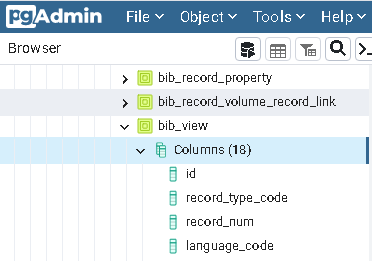 acq_type_property_nameforeign_currencyitem_status_property_namelocation_nameptype_property_namerecord_type_namescat_category_nameuser_defined_pcode1_myuseruser_defined_pcode2_myuserbib_recordbib_record_locationbib_viewvarfield_viewbib_record_propertyitem_recorditem_vieworder_recordorder_viewpatron_recordpatron_viewpatron_record_addressphrase_entryresource_recordresource_viewcheckoutholdinvoice_recordinvoice_vieworder_recordrecord_metadata